Антипина Татьяна Сергеевна, Жученко Марина Анатольевна.МБОУ “Гимназия № 102 им. М.С.Устиновой” Московского района города Казани Республики Татарстан, учитель информатики, педагог-психолог.Методический маршрутПрограмма развивающих занятий по психологии  в начальной школе.“Я хочу быть успешным учеником”.Краткое название маршрута: Мы похожи - мы отличаемсяАннотацияПредлагаемый вашему вниманию методический маршрут развивающих занятий называется: “Я хочу быть успешным учеником”. Ведь ребенок, маленький ученик, хочет быть именно успешным, и именно эта его потребность часто оказывается фрустрированной.В основе школьных неврозов, часто проявляющихся в виде различных заболеваний (бронхиальные астмы, рвота, головные боли, желудочные расстройства и т.д.), лежит фрустрация одной или нескольких детских потребностей.Наиболее подвержены последствиям психологического дискомфорта, имеют предрасположенность к нервным расстройствам в результате тех или иных особенностей  функционирования нервной системы дети – невротики.Данные характеристики можно рассматривать в качестве задач работы. Адаптацию к  школе проходят все первоклассники, и чем лучше подготовлен к ней ребенок, тем меньшую психологическую и физическую нагрузку он испытывает.Целевая аудитория: Начальная школа первый классПредмет (ы):  психология, информатика и ИКТОсновные методы и приемы: Педагогическая технология - развивающее занятие с элементами гештальттехнологии. Метод проектов.Место в учебном плане: Разработка занятия (с презентацией урока). Занятие 6. “Как можем все мы ужиться друг с другом”. Занятие с элементами гештальттехнологии, взято из программы развивающих занятий по психологии в начальной школе «Я хочу быть успешным учеником», автор Жученко М.А.ИКТ: Электронное сопровождение занятия презентация(Microsoft Office PowerPoint) , сайты (Конструктор сайтов), открытки (Microsoft Office Word), буклет (Microsoft Office Publisher), автор Антипина Т.С.Раздел 1. О методическом маршруте1.1. Общая информация о методическом маршрутеДанный методический маршрут может быть использован при проведении развивающих занятий по психологии, а также учителями начальной школы.Предлагаемый вашему вниманию Методический маршрут развивающих занятий называется: “Я хочу быть успешным учеником”. Ведь ребенок, маленький ученик, хочет быть именно успешным, и именно эта его потребность часто оказывается фрустрированной.В основе школьных неврозов, часто проявляющихся в виде различных заболеваний (бронхиальные астмы, рвота, головные боли, желудочные расстройства и т.д.), лежит фрустрация одной или нескольких детских потребностей.Наиболее подвержены последствиям психологического дискомфорта, имеют предрасположенность к нервным расстройствам в результате тех или иных особенностей  функционирования нервной системы дети – невротики.Данные характеристики можно рассматривать в качестве задач работы. Адаптацию к  школе проходят все первоклассники, и чем лучше подготовлен к ней ребенок, тем меньшую психологическую и физическую нагрузку он испытывает.1.2. Какие возможности получат учителя, использующие данный методический маршрут“Основная психологическая особенность этической регуляции связана с тем, что образ себя как некоторой целостности, соответствующей положительному эталону, является центральным психологическим образованием” (С.Г.Якобсон)Восприятие урока как «хорошей фигуры» позволит не только усвоить какой-либо материал обучающимися, но и принять все, что происходит на уроке, как часть своей жизни, увидеть связь урока со своим прошлым, настоящим и будущим, если урок ученик «проживает» т.е. активно участвует в нем, осознает ценность его для себя, тогда можно сказать, что гештальт завершен.Главное в гештальте- выделение фигуры из фона, т.е. проблемной ситуации. Мы выбираем  из фона то, что важно и интересно нам, и это важное и значимое для нас, становится гештальтом. Kак только потребность удовлетворена, гештальт закрывается, т.е. проблемная ситуация отработана.1.3. Какие возможности этот маршрут открывает для обучающихсяСоздаются условия для накопления детьми эмоционально – образных представлений среди себе равных. На практике реализуются принципы системно – деятельностного культурно – исторического подхода.Гештальт является естественным ритмом жизнедеятельности человека, ребенка. Идет саморегуляция, другими словами, состояние оптимального здоровья или, в данном случае, успешная учебная деятельность ребенка.1.4. Какие приемы и методики используются в маршрутеПрограмма опирается на теоретический материал и практический опыт работ Хухлаевой О.В., Чистяковой М.И., Овчаровой Р.В., Новиковой Н., и, конечно же, Битяновой М.Р. Программа включает тематическое планирование и описание занятий для учащихся 1-х классов. Предполагается, что они будут проводиться с целым классом одновременно в учебном помещении раз в неделю.Программа включает три взаимосвязанных и взаимодополняющих блока:—                Эмоциональный - развитие коммуникативных и личностных УУД—                Когнитивный – формирование и развитие познавательных УУД—               Поведенческий – развитие регулятивных и коммуникативных УУДТакое построение программы содействует развитию рефлексии и самосознания детей в единстве всех его компонентов. Длительность программы 2.5 месяца. Всего 10 занятий по 40 минут. На каждый блок отводится 3 занятия. Можно ввести в программу интеллектуальный блок, но т.к. дети занимались в “Школе развития” при гимназии в течение 6 месяцев, то представляется достаточным проведение одного занятия по психодиагностике познавательной сферы и оценке состояния универсальных логических действий.Структура группового занятия содержит следующие элементы: приветствие, разминка, основное содержание (2-4 задания), рефлексия (в рисунках, играх), прощание. Составленные таким образом занятия дают возможность детям сопоставить свое поведение с поведением других, проявить себя, пережить радость открытия своего “Я”  в лучшем проявлении.Важно не давать детям заранее правильного ответа, а ставить их в ситуацию выбора. Ребенок, проговаривая свой выбор, учится отстаивать свое мнение, свои ценности, повышает самооценку. 1.5. Как используемые вами приемы и методы связаны с учебным планом и планом урока (проекта, внеклассного мероприятия и т.п.).Данный методический маршрут может быть использован при проведении развивающих занятий по психологии, а также учителями начальной школы.1.6. Форум для участников маршрутаЦелевая аудитория:учащиеся начальной школы.Темы для обсуждения:Я-концепцияКачества людей, индивидуальные личностные особенностиОтработка неотреагированных психологических переживанийУспешность, позитивное самовосприятие, принятие других людейУчастники форума: психологи, педагоги начальных классов, учителя - предметники. Они могут стать непосредственными участниками процесса.Раздел 2. Знания, необходимые для прохождения методического маршрута2.1. Какие навыки потребуются учителю для прохождения методического маршрута и использования его в своей практике? «Гештальт» (немецк) - «структура», «целое», «система». Гештальтпсихология возникла в Германии в начале XX века. Основатель Фредерик Перлз, в течение 7 лет занимался психоанализом, а затем создал новое направление. Приоритет—системность, целостность в организации психических процессов, законах, динамике их протекания. Главное в гештальте—отношение между фигурой и фоном, выделение фигуры из фона или другими словами, выделение проблемной ситуации. Учителю необходимо иметь представление о основах педагогической психологии, методике гештальттехнологии, основные знания информационно-коммуникационных технологий. Используемая литература.*Битянова М.Р. «Организация психологической службы в школе»*Дубровина И.В. «Психическое здоровье детей и подростков в контексте психологической службы»*Гуткина Н.И. «Психологическая готовность к школе»2.2. Дополнительные навыки преподавателя: совместная работа с коллегамиПредполагается совместная работа учителей начальной школы с психологом, учителем информатики и ИКТ.Раздел 3.  Как маршрут будет интегрирован в образовательный процесс?3.1. Как выбранная тема сочетается с учебным планом и планами отдельных уроков?Занятие с элементами гештальттехнологии.Предложенный вам урок с элементами гештальттехнологии взят из цикла развивающих занятий для начальной школы. «Я хочу быть успешным учеником». Это - урок глазами ребенка, построенный по принципу «Здесь и сейчас».В основу содержания развивающей программы положена разработанная Битяновой М.Р. модель сопровождения ребенка. Программа включает три взаимосвязанных и взаимодополняющих блока:· эмоциональный· когнитивный· поведенческийДанное занятие взято из когнитивного блока.3.2. Какие шаги необходимо выполнить для достижения планируемых результатов обучения?Цель урока:- создание в классе атмосферы доброжелательности, «безопасности»;- ознакомление детей с различными качествами людей;- проработка неотреагированных чувств, переживаний;- развитие креативных способностейПлан урока:Восприятие урока как «хорошей фигуры» позволит не только усвоить какой-либо материал, но и принять все, что происходит на уроке, как часть своей жизни, увидеть связь урока со своим прошлым, настоящим и будущим, если урок ученик «проживает» т.е. активно участвует в нем, осознает ценность его для себя, тогда можно сказать, что гештальт завершен.В создании урока принимают участие также и ученики, которые вместе с учителем составляют: Презентацию, Web–сайт, Буклет, Волшебные открытки.Закончив урок отвечают на АНКЕТУУрок визуального контакта с неожиданной ситуацией выявляет некоторые психологические факты. Если при просмотре урока возникают такие качества как страх, агрессия, заторможенность, желание плотно поесть, можно обратиться к школьному психологу и вместе с ним решить все проблемы.Раздел 4.  Ресурсы для реализации маршрута4.1. Какие технические средства или ресурсы могут потребоваться?Аппаратное обеспечение:Интерактивная доска с мультимедийным проектором, персональные компьютеры с выходом в сеть Интернет для организации индивидуальной работы и работы в четверках. Программное обеспечение:Пакет Microsoft Office версия не ниже 2007, Конструктор школьных сайтов по технологии Е-паблиш, браузер Google Ghrome.или любой другой браузер. Раздел 5.  Каким образом может быть оценен и оптимизирован методический маршрут?5.1. Рассмотрите и оцените каждый урок с учетом индивидуальной и групповой рефлексииПараметры анализа гештальт-урока:Психологическое начало урока         Постановка цели, помощь ученикам в осознаии смысла данного урока.Связь данного урока с предыдущими и последующимиОбозначение результатов урока и этапов его достиженияОбозначение промежуточных звеньев урока и оценка их успешностиОбозначение итога урока, анализ успехов и неудачОбозначение вклада каждого в урок и его результатОсознание детьми психологического смысла урока для себя и своей успешностиПсихологическое завершение урока5.2. Определите направления для оптимизации будущих занятийОсознание смысла данного знания (УУД) каждым учеником Акцентирование промежуточных итоговНаметить перспективы развития темы данного урока5.3. Каким образом участники смогут применять данный маршрут в других учебных ситуациях (например, с обучающимися других образовательных ступеней или предметов)?Связь данной темы с другими предметами, жизнью учеников, происходящими в ней событиями.Осознание детьми ценности урока для себя, применение полученных знаний, универсальных учебных действий (УУД) в похожих ситуациях
Составление алгоритма действийКлассификатор маршрутаКлассификаторы:1. Ступени обучения:  начальное общее образование2. Учебные предметы (психология, литература, родной язык, история, биология, окружающий мир, информатика и ИКТ, дополнительное образование детей)3. Используемые средства ИКТ— Интерактивное оборудование— Microsoft Office PowerPoint— Microsoft Office Word— Конструктор сайтов— Microsoft Office Publisher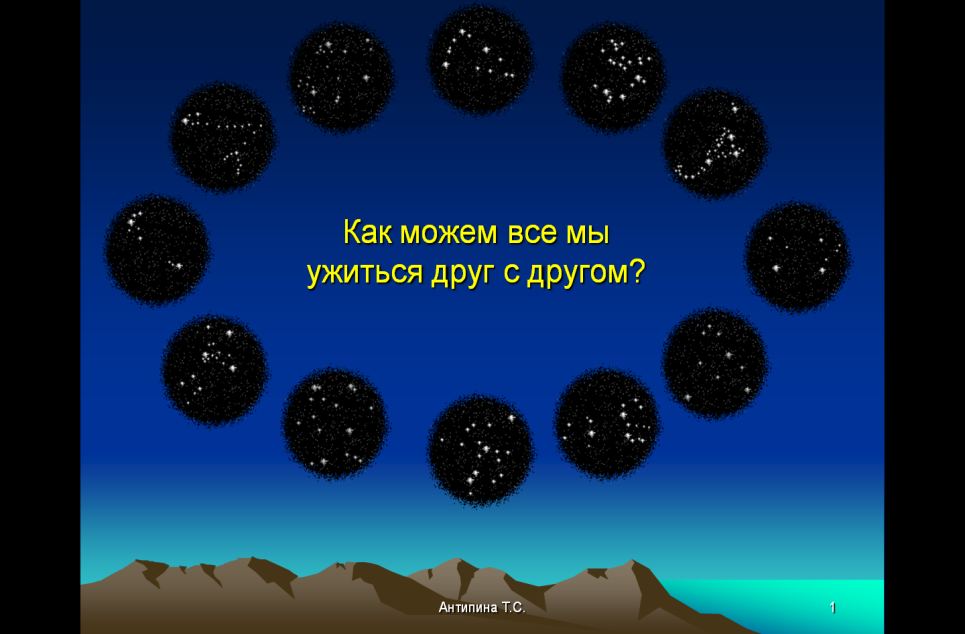 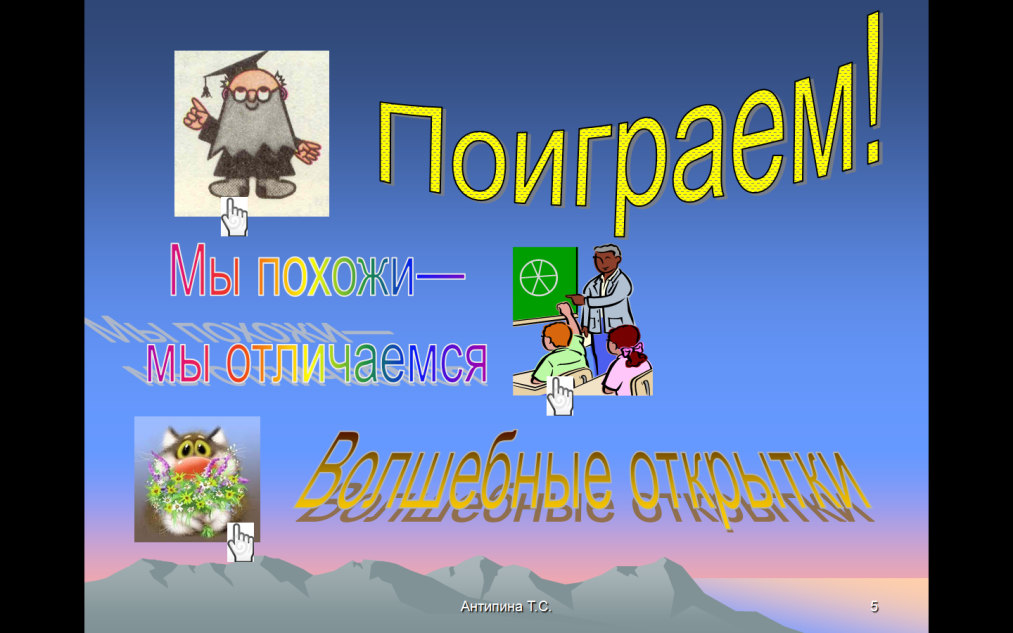 Приветствие;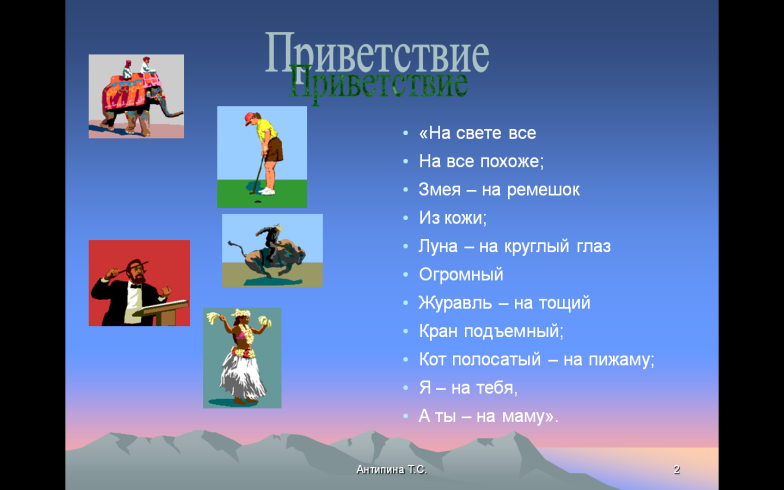 Разминка— «Большой белый медведь»;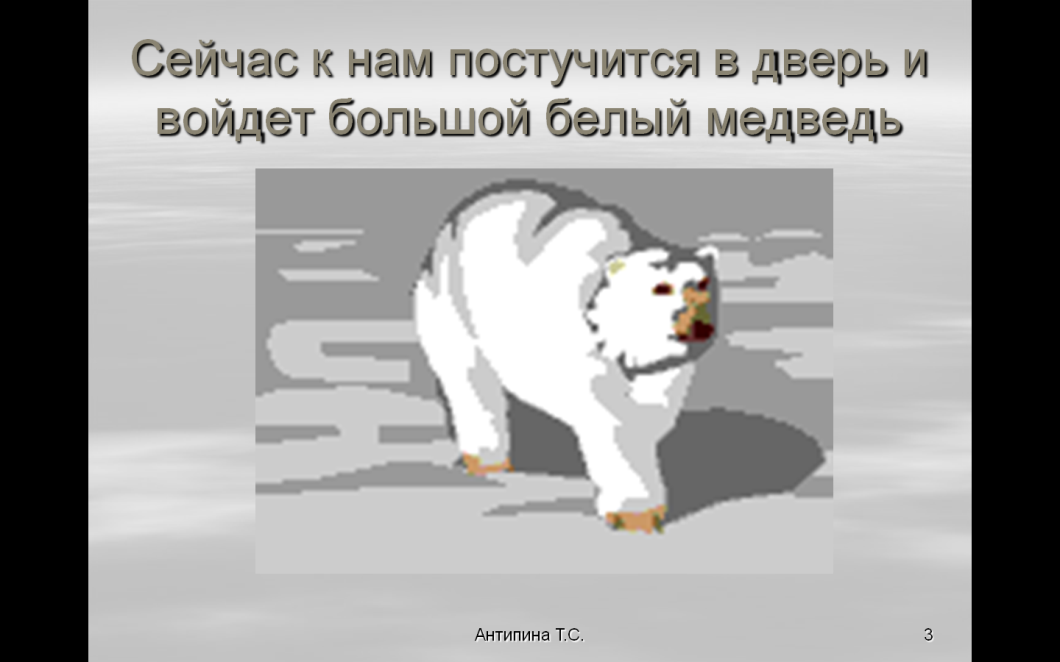 Задание №1— «5 сходных и различных качеств»;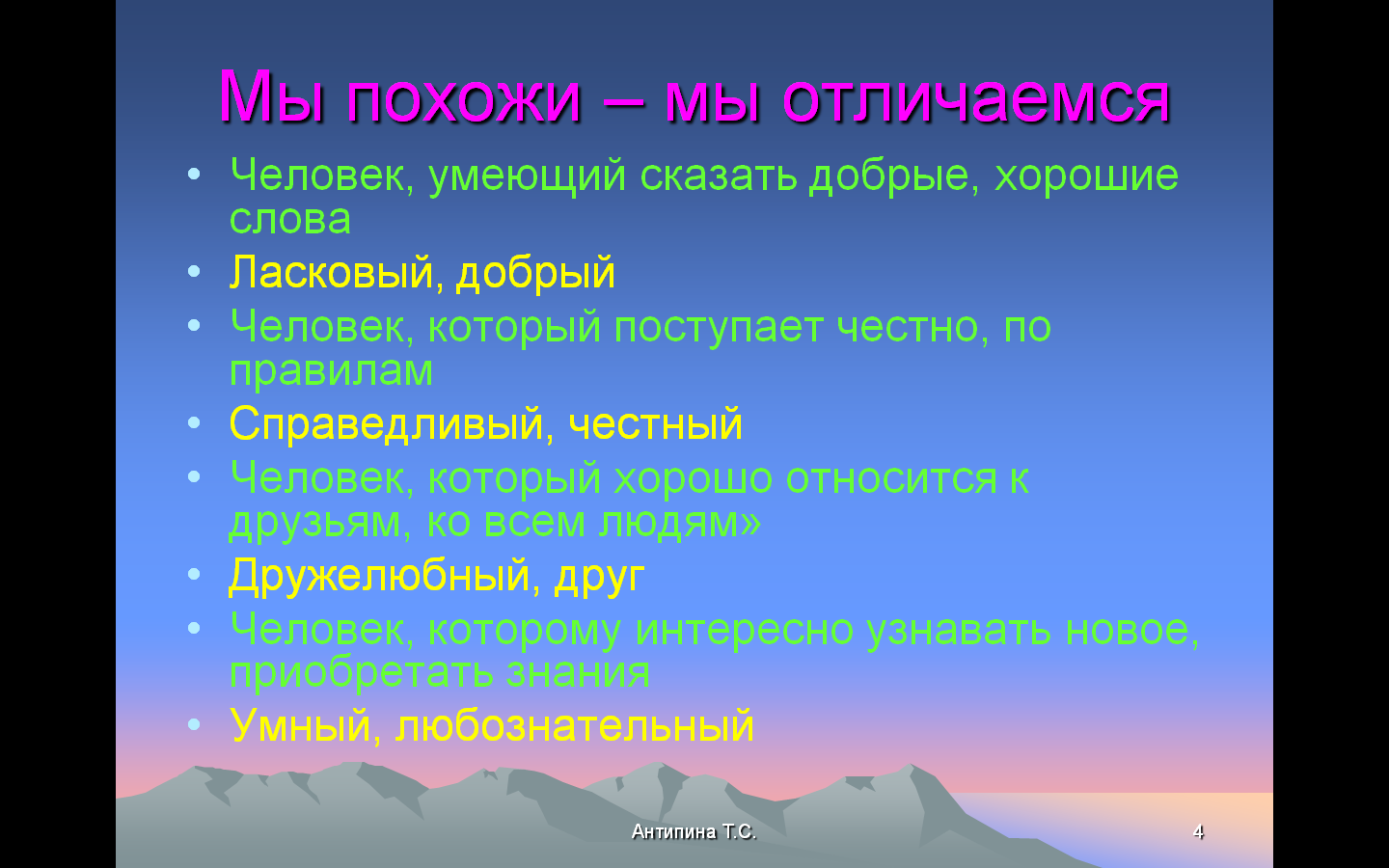 Разминка— «Психологическая загадка»;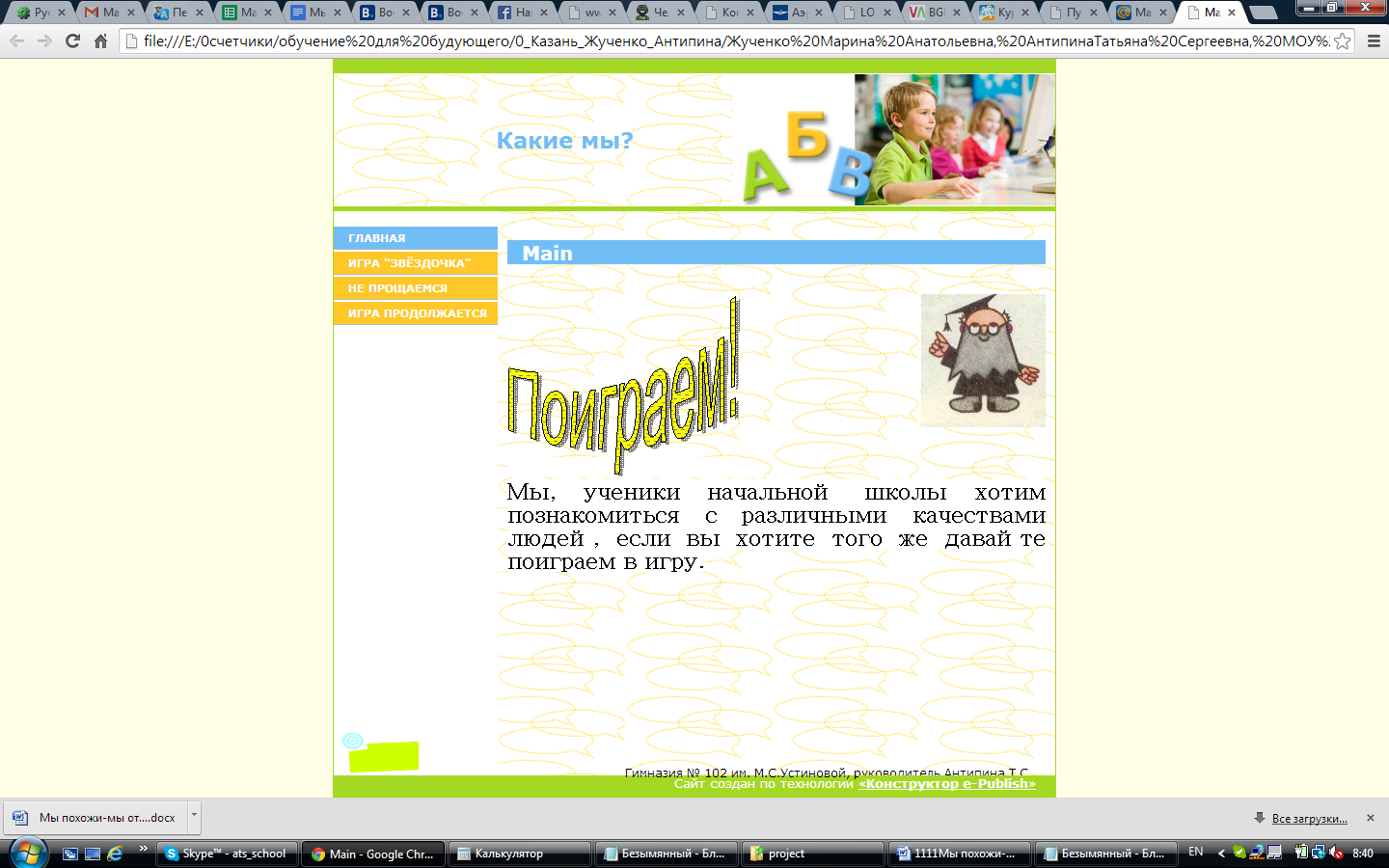 Задание №2— «Звездочка»;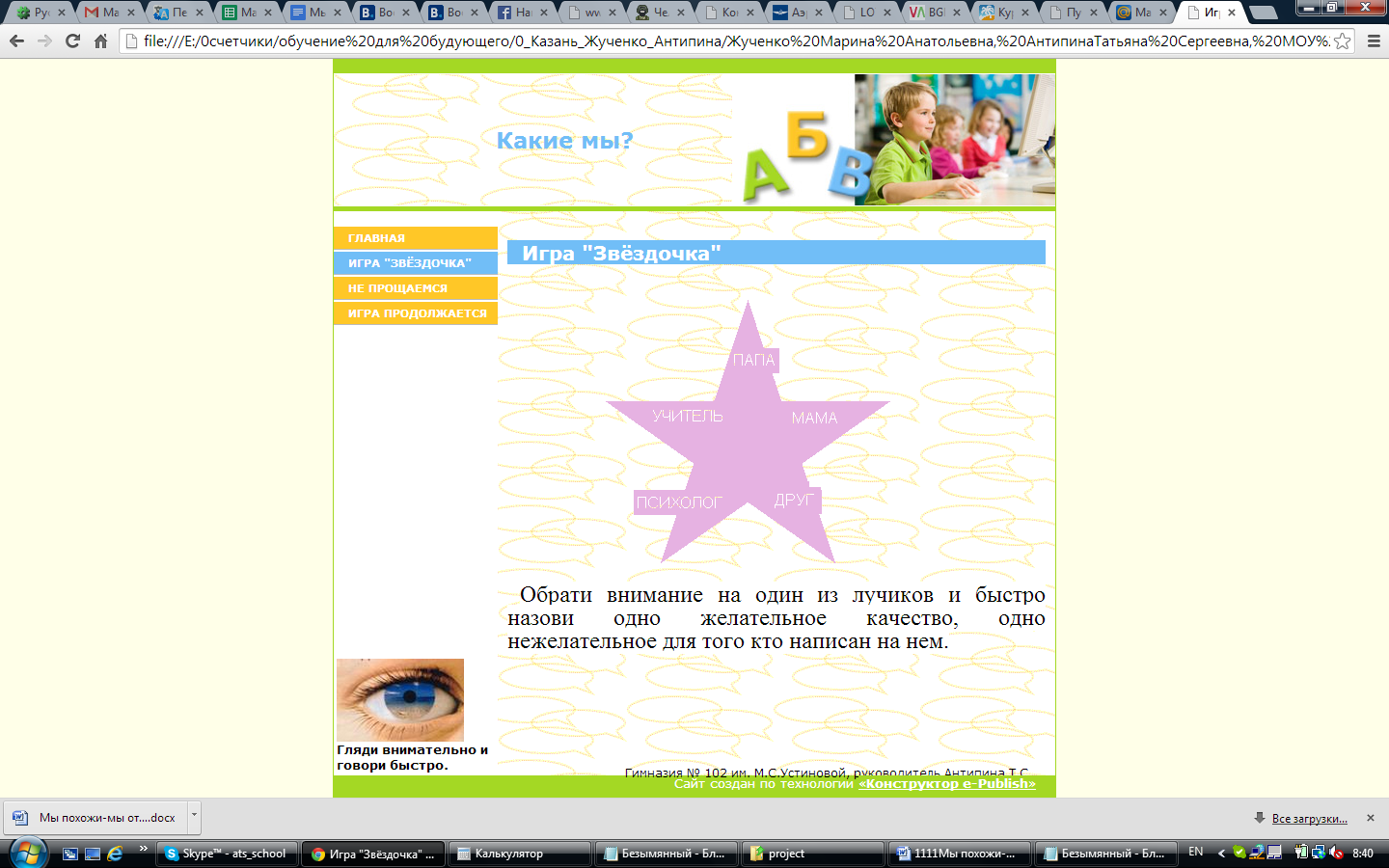 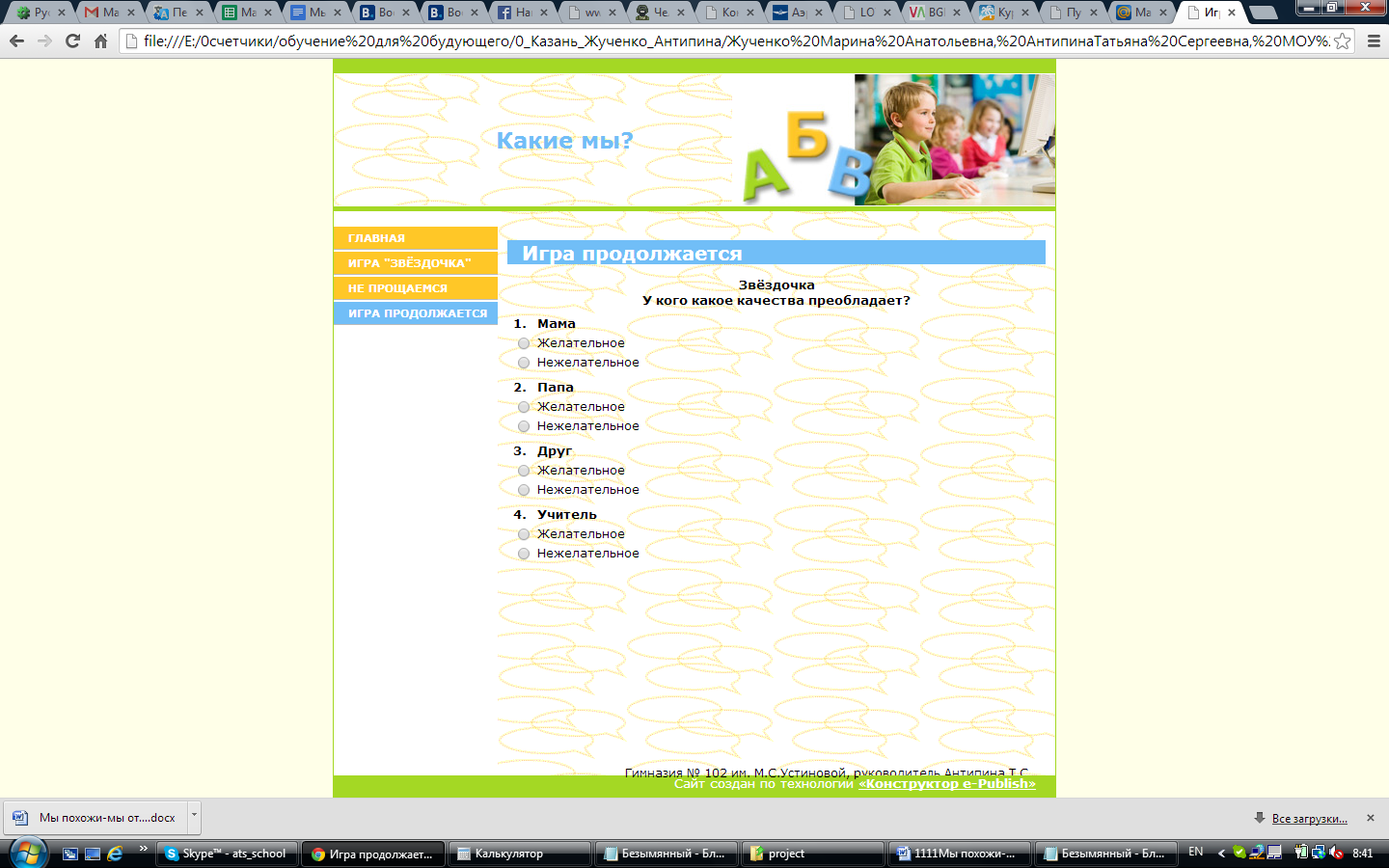 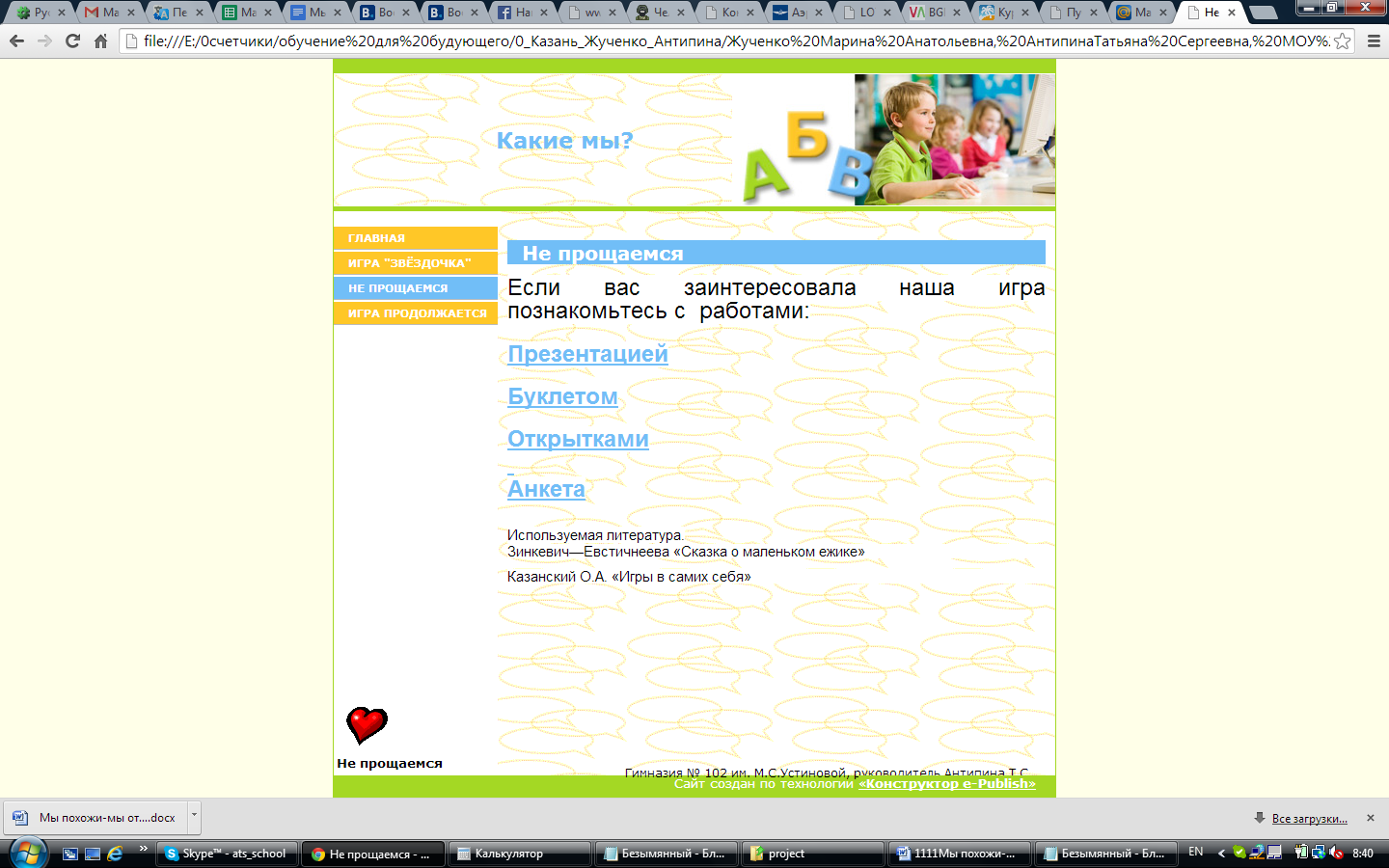 Задание №3— «Мы похожи—мы отличаемся»;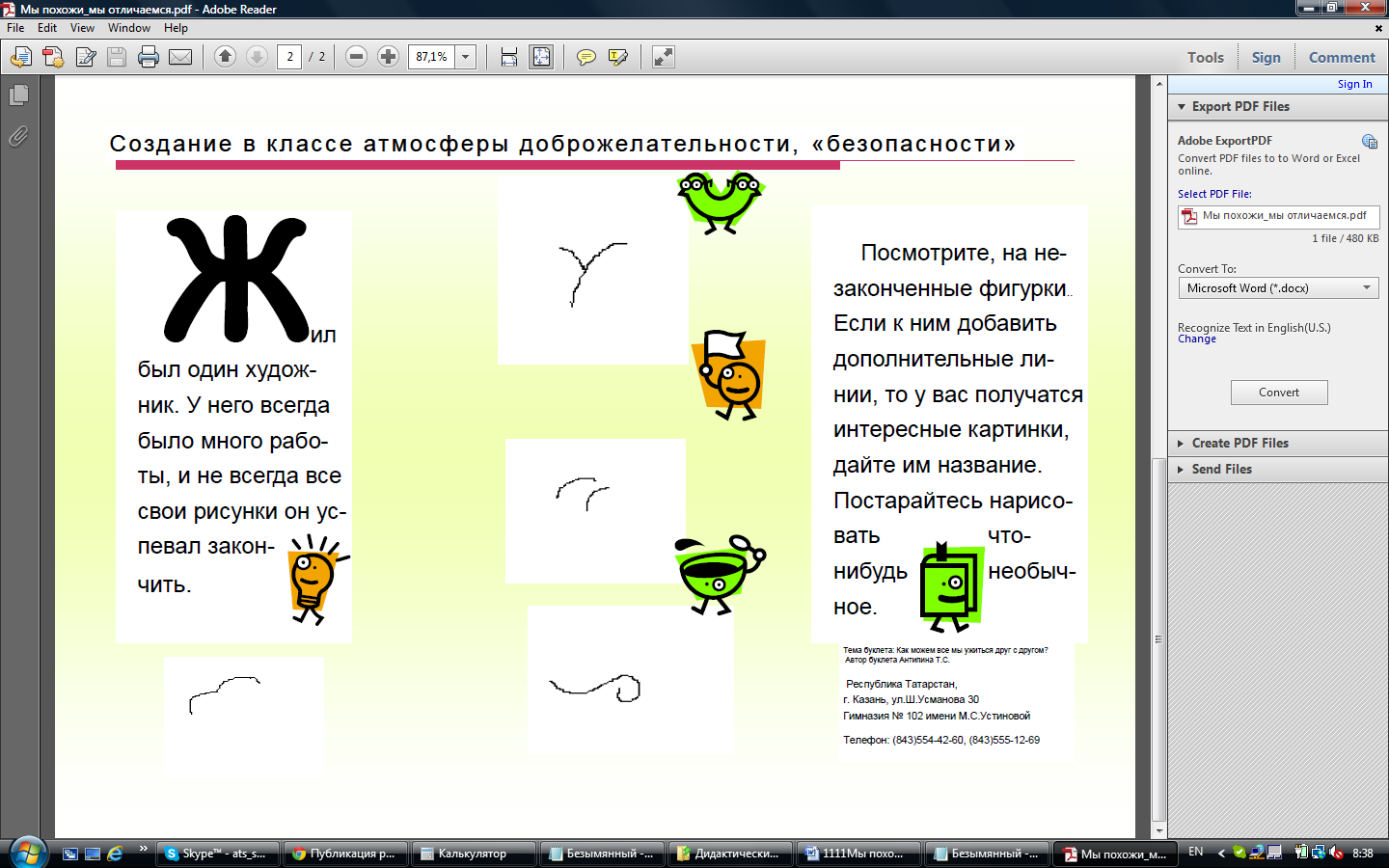 Разминка – «Я хочу...»;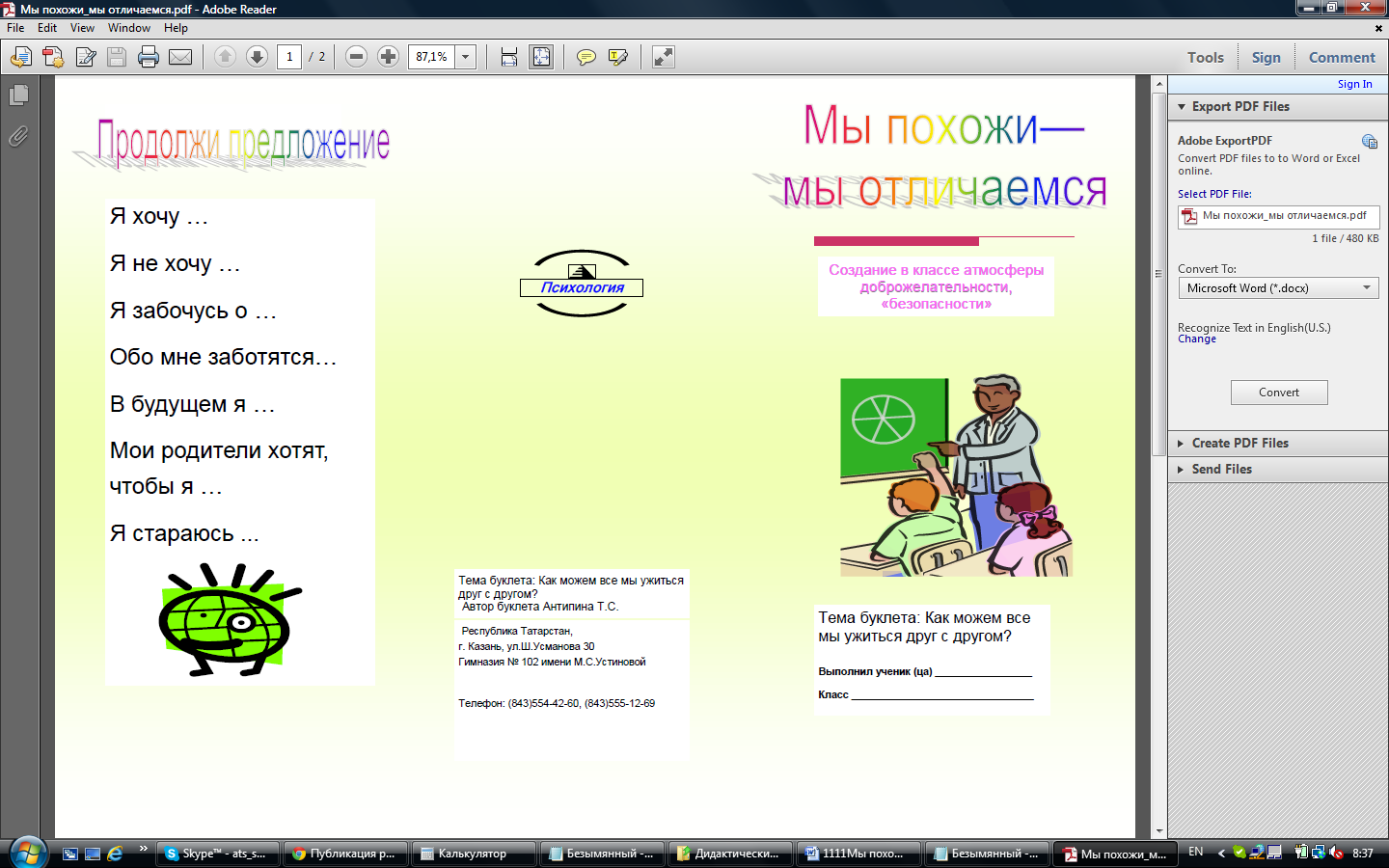 Задание №4— «Волшебные открытки»;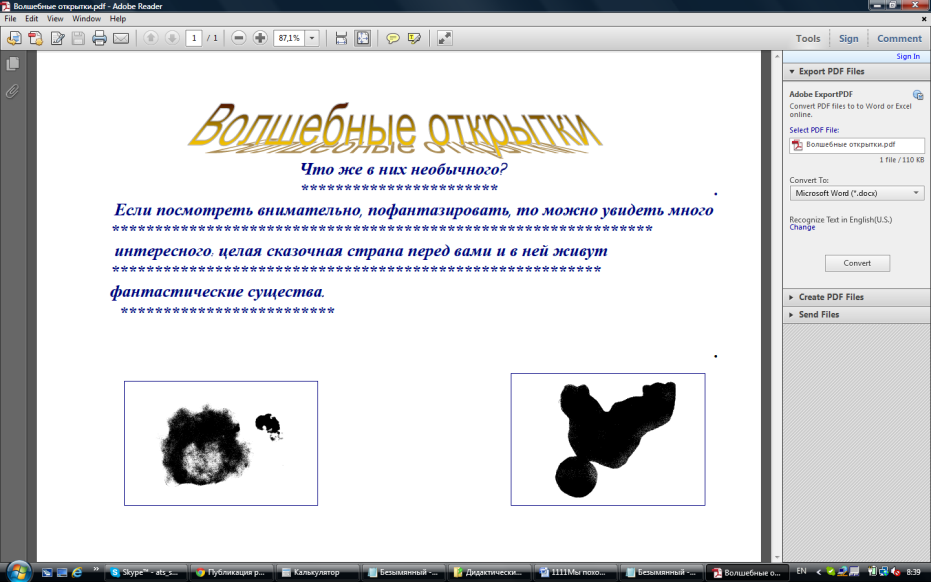 Прощание;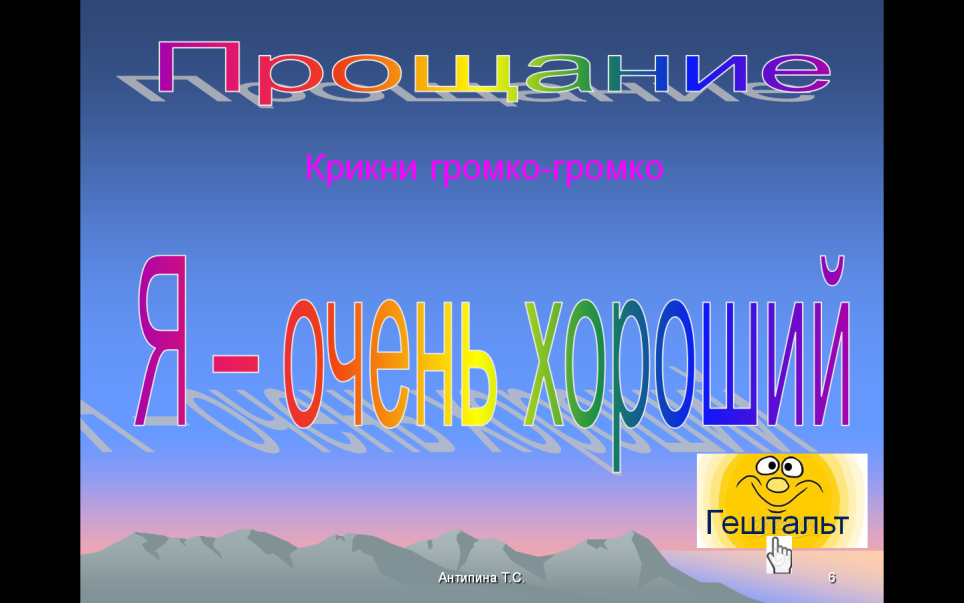 Анкета;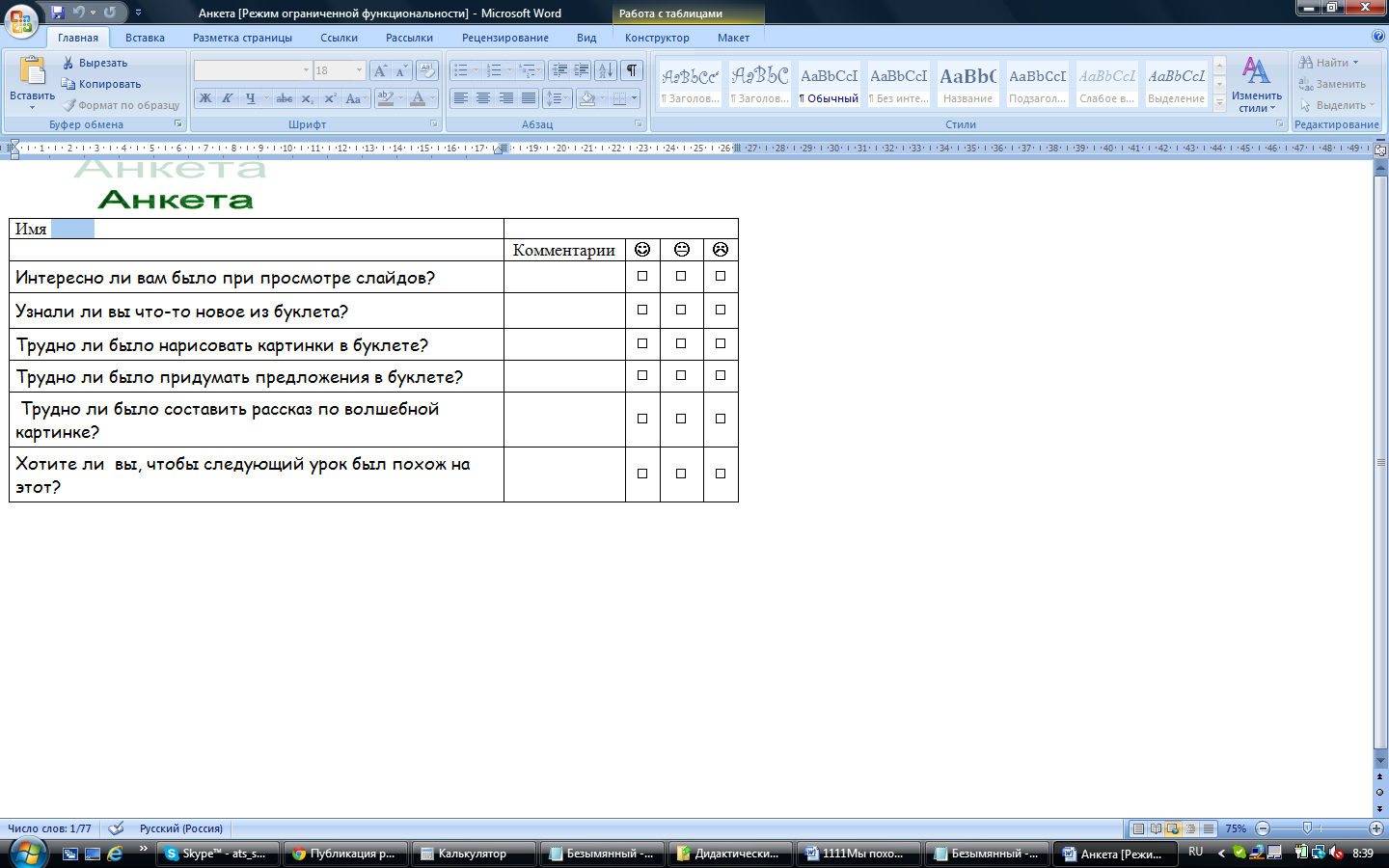 Рекомендации: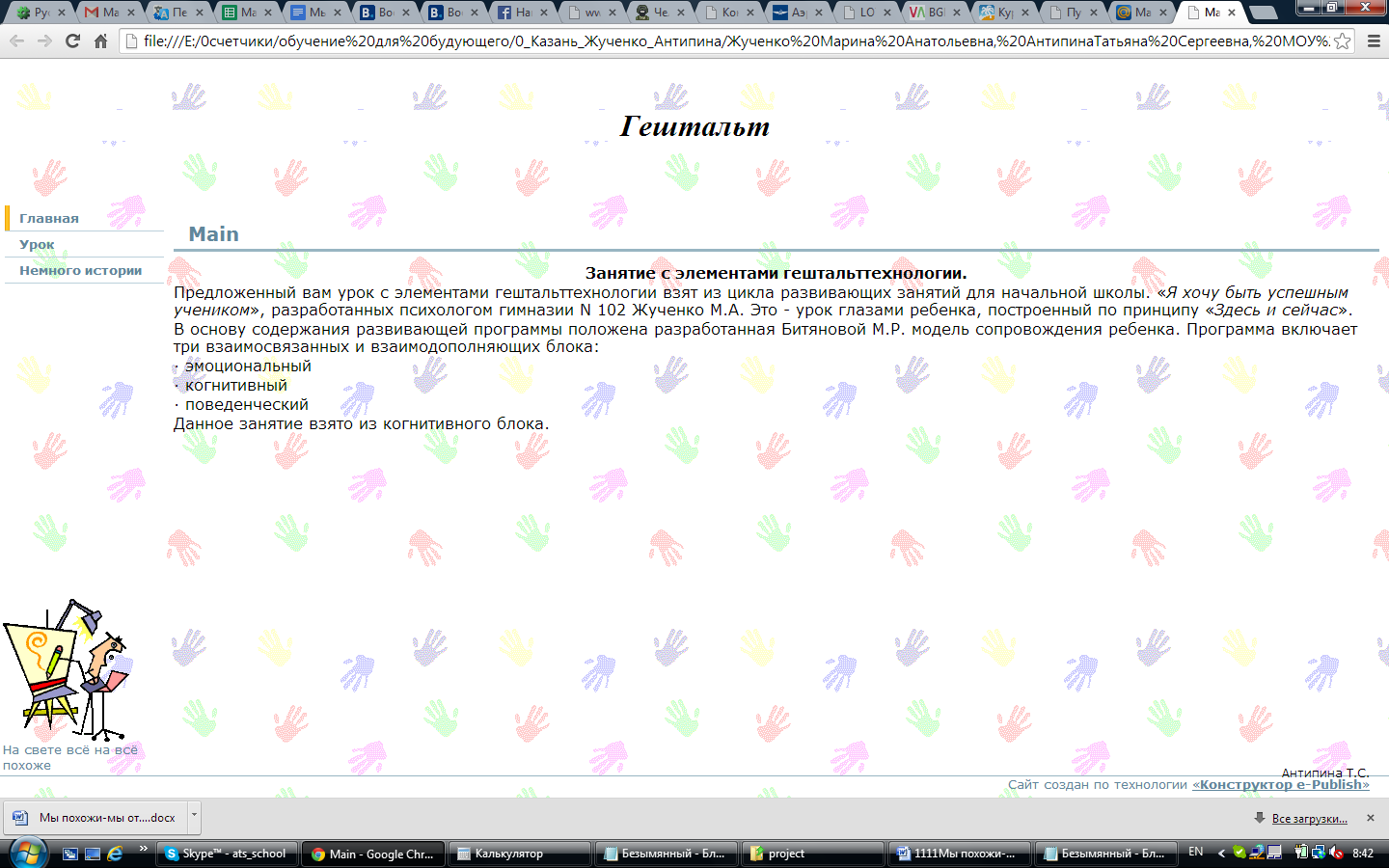 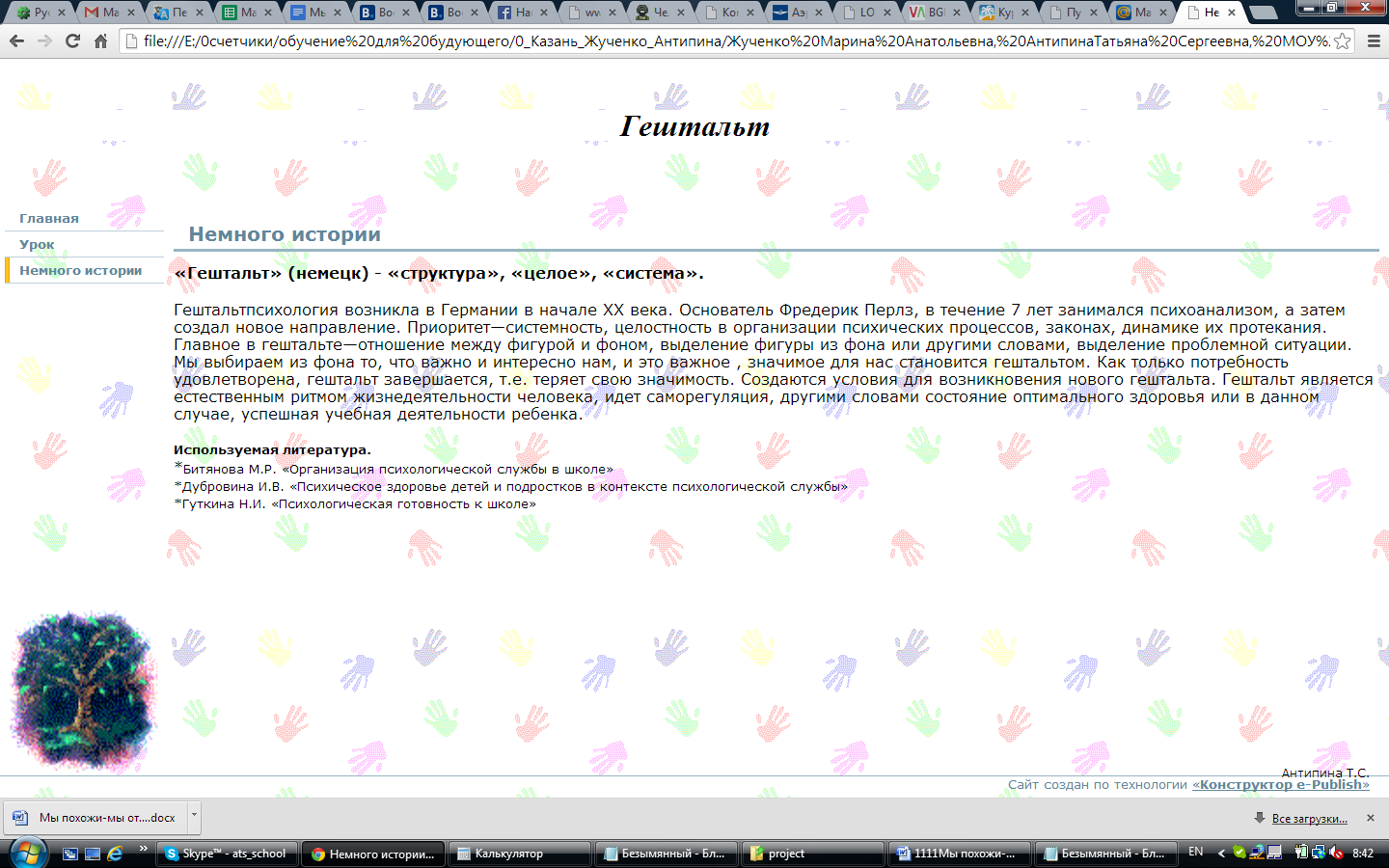 